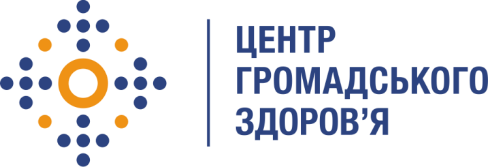 Державна установа
«Центр громадського здоров’я Міністерства охорони здоров’я України» оголошує конкурс на відбір консультанта по розробці аналітичних матеріалів для надавачів послуг догляду та підтримки ЛЖВ.Назва позиції: Консультанта по розробці аналітичних матеріалів для надавачів послуг догляду та підтримки ЛЖВ.Головним завданнями Державної установи «Центр громадського здоров’я Міністерства охорони здоров’я України» (далі – Центр) є діяльність у сфері громадського здоров’я. Центр виконує лікувально-профілактичні, науково-практичні та організаційно-методичні функції у сфері охорони здоров’я з метою забезпечення якості лікування хворих на cоціально-небезпечні захворювання, зокрема ВІЛ/СНІД, туберкульоз, наркозалежність, вірусні гепатити тощо, попередження захворювань в контексті розбудови системи громадського здоров’я. Центр приймає участь в розробці регуляторної політики і взаємодіє з іншими міністерствами, науково-дослідними установами, міжнародними установами та громадськими організаціями, що працюють в сфері громадського здоров’я та протидії соціально небезпечним захворюванням.Основні завдання:Підготувати аналітичні матеріали по впровадженню інтервенції «Формування прихильності до АРТ та утримання під медичним наглядом».Підготувати аналітичні матеріали по впровадженню інтервенції «Залучення ЛВНІ до медичних послуг, пов’язаних з ВІЛ». Підготувати аналітичні матеріали по впровадженню інтервенції «Залучення партнерів ЛЖВ до послуг з тестування на ВІЛ».Розробити рекомендації по підготовці тендерної документації з закупівлі послуг з догляду та підтримки ЛЖВ на 2020 рік в частині «Технічна специфікація».Підготувати та оформити у доступному для сприйняття форматі відповіді на проблемні питання, що виникають у надавачів послуг з догляду і підтримки, що працюють в рамках державної закупівлі.Професійні та кваліфікаційні вимоги:Вища освіта (соціальна робота, соціальна педагогіка, психологія або дотична). Досвід роботи від 3-х років у сфері впровадження інтервенцій з догляду та підтримки ЛЖВ. Досвід роботи з надавачами послуг догляду і підтримки ЛЖВ у якості тренера буде перевагою.Знання нормативно-правової бази, що регламентує діяльність по наданню послуг у сфері протидії епідемії ВІЛ/СНІД.Аналітичний склад мислення. Вільне володіння усною та письмовою українською мовою.Резюме мають бути надіслані електронною поштою на електронну адресу: vacancies@phc.org.ua. В темі листа, будь ласка, зазначте: «236 – 2019 Консультанта по розробці аналітичних матеріалів для надавачів послуг догляду та підтримки ЛЖВ.».Термін подання документів – до 16 вересня 2019 року.За результатами відбору резюме успішні кандидати будуть запрошені до участі у співбесіді. У зв’язку з великою кількістю заявок, ми будемо контактувати лише з кандидатами, запрошеними на співбесіду. Умови завдання та контракту можуть бути докладніше обговорені під час співбесіди.Державна установа «Центр громадського здоров’я Міністерства охорони здоров’я України» залишає за собою право повторно розмістити оголошення про вакансію, скасувати конкурс на заміщення вакансії, запропонувати посаду зі зміненими обов’язками чи з іншою тривалістю контракту.